KANKAANPÄÄN MAILA RY	                      TUOMARIPALKKIOLOMAKE 2023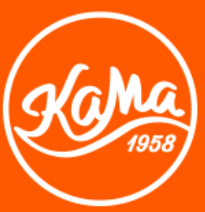 Y-tunnus 1055470-1KaMan tuomaripalkkiot 2023	Palauta täytetty lomake sähköpostitse osoitteella kamantuomarivastaava@gmail.com. MUISTATHAN toimittaa ensimmäisen lomakkeen mukana verokortin!Hyväksymismerkintä:	____.____.2023	__________________________				seuran tuomarivastaavaTuomarin nimiHetuOsoiteTilinumeroBICSähköpostiPuhelinnroPelipvä	OtteluOtteluOtteluSarjaTehtäväPalkkioVero-%:        %Ennakonpidätys:               €Maksetaan yhteensä:Maksetaan yhteensä:                 €SarjaPTST2T3TTRPSU3224PYP3535252017C SM-sarja3535252017C:n aluesarja212115157D:n aluesarja21211515-E:n aluesarja151512--F:n aluesarja1515---G:n aluesarjat1515---